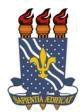 UNIVERSIDADE FEDERAL DA PARAÍBAPRó - REITORIA DE GRADUAÇÃOMagnífico Reitor,Valdiney Veloso Gouveia,Presidente do Conselho Superior de Ensino Pesquisa e Extensão (CONSEPE)Eu,abaixo(a) assinado(a), venho através do presente, em grau de RECURSO, solicitar a revisão do Processo n°	, e deferimento do pedido inicial, pelas razões abaixo expostas:João Pessoa/PB,	de	de  	Assinatura do(a) requerentePró-Reitoria de GraduaçãoEndereço: Prédio da Reitoria — Térreo- Campus I - Cep: 58059-900 - Joáo Pessoa — PB